ANEXO 1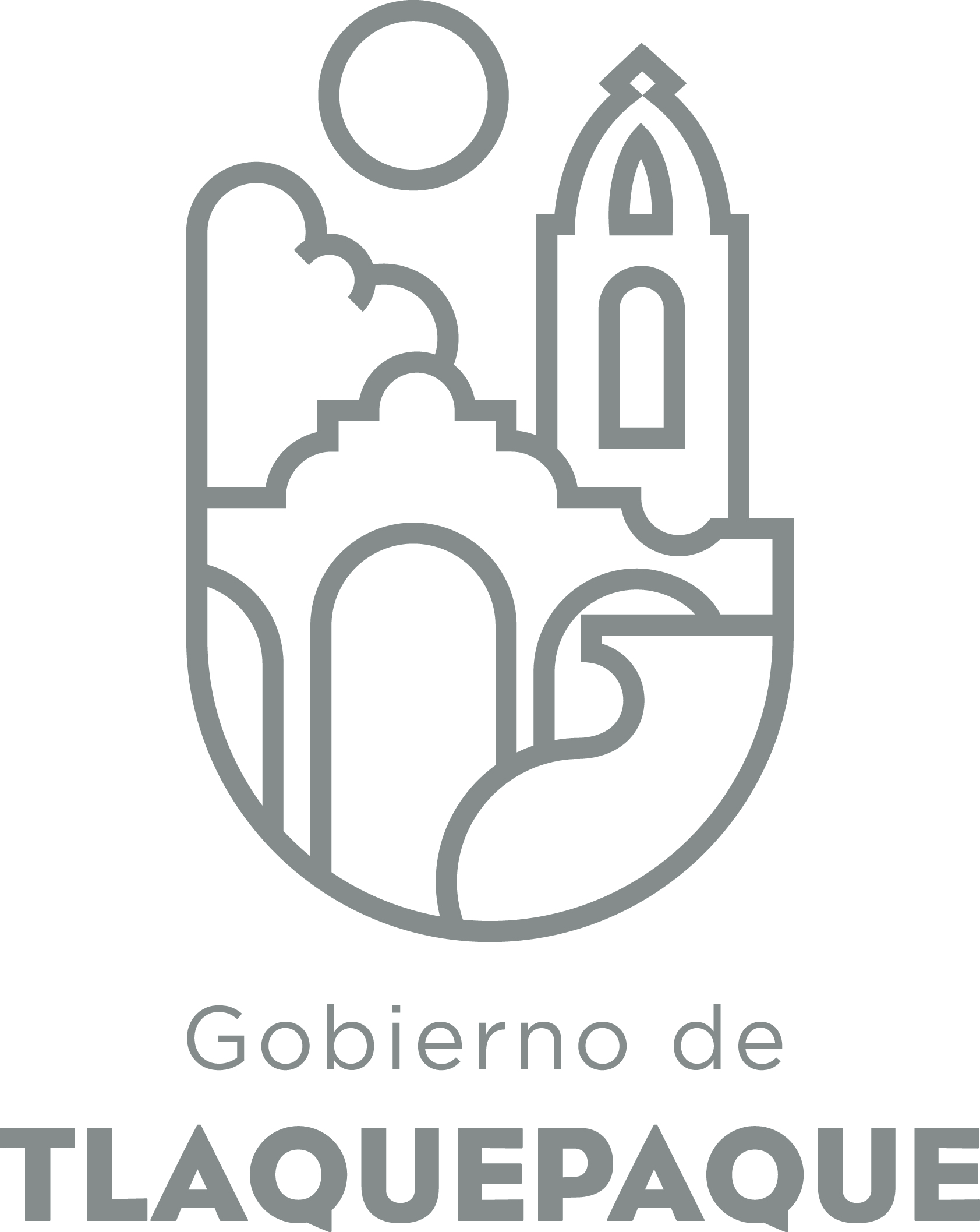 1.- DATOS GENERALESANEXO 22.- OPERACIÓN DE LA PROPUESTARecursos empleados para la realización del Programa/Proyecto/Servicio/Campaña (PPSC)DIRECCIÓN GENERAL DE POLÍTICAS PÚBLICASCARATULA PARA LA ELABORACIÓN DE PROYECTOS.A)Nombre del programa/proyecto/servicio/campañaA)Nombre del programa/proyecto/servicio/campañaA)Nombre del programa/proyecto/servicio/campañaA)Nombre del programa/proyecto/servicio/campañaMantenimiento al alumbrado públicoMantenimiento al alumbrado públicoMantenimiento al alumbrado públicoMantenimiento al alumbrado públicoMantenimiento al alumbrado públicoMantenimiento al alumbrado públicoEjeEje22B) Dirección o Área ResponsableB) Dirección o Área ResponsableB) Dirección o Área ResponsableB) Dirección o Área ResponsableAlumbrado publicoAlumbrado publicoAlumbrado publicoAlumbrado publicoAlumbrado publicoAlumbrado publicoEstrategiaEstrategia2.12.1C)  Problemática que atiende la propuestaC)  Problemática que atiende la propuestaC)  Problemática que atiende la propuestaC)  Problemática que atiende la propuestaMantenimiento óptimo para encendido de las lámparas de alumbrado publicoMantenimiento óptimo para encendido de las lámparas de alumbrado publicoMantenimiento óptimo para encendido de las lámparas de alumbrado publicoMantenimiento óptimo para encendido de las lámparas de alumbrado publicoMantenimiento óptimo para encendido de las lámparas de alumbrado publicoMantenimiento óptimo para encendido de las lámparas de alumbrado publicoLínea de AcciónLínea de AcciónC)  Problemática que atiende la propuestaC)  Problemática que atiende la propuestaC)  Problemática que atiende la propuestaC)  Problemática que atiende la propuestaMantenimiento óptimo para encendido de las lámparas de alumbrado publicoMantenimiento óptimo para encendido de las lámparas de alumbrado publicoMantenimiento óptimo para encendido de las lámparas de alumbrado publicoMantenimiento óptimo para encendido de las lámparas de alumbrado publicoMantenimiento óptimo para encendido de las lámparas de alumbrado publicoMantenimiento óptimo para encendido de las lámparas de alumbrado publicoNo. de PP EspecialNo. de PP EspecialD) Ubicación Geográfica / Cobertura  de ColoniasD) Ubicación Geográfica / Cobertura  de ColoniasD) Ubicación Geográfica / Cobertura  de ColoniasD) Ubicación Geográfica / Cobertura  de ColoniasMunicipio de San Pedro TlaquepaqueMunicipio de San Pedro TlaquepaqueMunicipio de San Pedro TlaquepaqueMunicipio de San Pedro TlaquepaqueMunicipio de San Pedro TlaquepaqueMunicipio de San Pedro TlaquepaqueVinc al PNDVinc al PNDE) Nombre del Enlace o ResponsableE) Nombre del Enlace o ResponsableE) Nombre del Enlace o ResponsableE) Nombre del Enlace o ResponsableJuan José Ríos ReyesJuan José Ríos ReyesJuan José Ríos ReyesJuan José Ríos ReyesJuan José Ríos ReyesJuan José Ríos ReyesVinc al PEDVinc al PEDF) Objetivo específicoF) Objetivo específicoF) Objetivo específicoF) Objetivo específico99% del alumbrado activo del municipio rehabilitado.99% del alumbrado activo del municipio rehabilitado.99% del alumbrado activo del municipio rehabilitado.99% del alumbrado activo del municipio rehabilitado.99% del alumbrado activo del municipio rehabilitado.99% del alumbrado activo del municipio rehabilitado.Vinc al PMetDVinc al PMetDG) Perfil de la población atendida o beneficiariosG) Perfil de la población atendida o beneficiariosG) Perfil de la población atendida o beneficiariosG) Perfil de la población atendida o beneficiariosTodosTodosTodosTodosTodosTodosTodosTodosTodosTodosH) Tipo de propuestaH) Tipo de propuestaH) Tipo de propuestaH) Tipo de propuestaH) Tipo de propuestaJ) No de BeneficiariosJ) No de BeneficiariosK) Fecha de InicioK) Fecha de InicioK) Fecha de InicioFecha de CierreFecha de CierreFecha de CierreFecha de CierreProgramaCampañaServicioProyectoProyectoHombresMujeres2 enero 20172 enero 20172 enero 201718 diciembre 201718 diciembre 201718 diciembre 201718 diciembre 2017xpoblaciónpoblaciónFedEdoMpioxxxxI) Monto total estimadoI) Monto total estimadoI) Monto total estimado$4,000,000$4,000,000Fuente de financiamientoFuente de financiamientoA) Principal producto esperado (base para el establecimiento de metas)Cumplir con el 99% del alumbrado activo en el municipioCumplir con el 99% del alumbrado activo en el municipioCumplir con el 99% del alumbrado activo en el municipioCumplir con el 99% del alumbrado activo en el municipioCumplir con el 99% del alumbrado activo en el municipioB)Actividades a realizar para la obtención del producto esperadoInstalación de luminarias, adquisición de stock para el mantenimiento diario y renovación de tecnologíaInstalación de luminarias, adquisición de stock para el mantenimiento diario y renovación de tecnologíaInstalación de luminarias, adquisición de stock para el mantenimiento diario y renovación de tecnologíaInstalación de luminarias, adquisición de stock para el mantenimiento diario y renovación de tecnologíaInstalación de luminarias, adquisición de stock para el mantenimiento diario y renovación de tecnologíaIndicador de Resultados vinculado al PMD según Línea de Acción Indicador vinculado a los Objetivos de Desarrollo Sostenible AlcanceCorto PlazoMediano PlazoMediano PlazoMediano PlazoLargo PlazoAlcancexxxxC) Valor Inicial de la MetaValor final de la MetaValor final de la MetaNombre del indicadorFormula del indicadorFormula del indicador90%99%99%Alumbrado Público rehabilitadoregla de tresregla de tresClave de presupuesto determinada en Finanzas para la etiquetación de recursosClave de presupuesto determinada en Finanzas para la etiquetación de recursosClave de presupuesto determinada en Finanzas para la etiquetación de recursosCronograma Anual  de ActividadesCronograma Anual  de ActividadesCronograma Anual  de ActividadesCronograma Anual  de ActividadesCronograma Anual  de ActividadesCronograma Anual  de ActividadesCronograma Anual  de ActividadesCronograma Anual  de ActividadesCronograma Anual  de ActividadesCronograma Anual  de ActividadesCronograma Anual  de ActividadesCronograma Anual  de ActividadesCronograma Anual  de ActividadesD) Actividades a realizar para la obtención del producto esperado 201720172017201720172017201720172017201720172017D) Actividades a realizar para la obtención del producto esperado ENEFEBMZOABRMAYJUNJULAGOSEPOCTNOVDICreparación de luminariasxxxxxxxxxxxxrenovación de tecnologíaxxxxxxxxxxmantenimiento de luminariasxxxxxxxxxxxxE) Recursos HumanosNúmero F) Recursos MaterialesNúmero/LitrosTipo de financiamiento del recursoTipo de financiamiento del recursoG) Recursos FinancierosMontoE) Recursos HumanosNúmero F) Recursos MaterialesNúmero/LitrosProveeduríaFondo RevolventeG) Recursos FinancierosMontoPersonal que participa en éste PPSC40Vehículos empleados para éste PPSCtodos los asignados al área operativa y administrativaxMonto total del Recurso obtenido mediante el fondo REVOLVENTE que se destina a éste PPSC16,000 equipo de cómputo nuevoPersonal que participa en éste PPSC40Combustible mensual que consumen los vehículos empleados para éste PPSCel operativo anualMonto total del Recurso obtenido mediante el fondo REVOLVENTE que se destina a éste PPSC16,000 equipo de cómputo nuevoPersonal que participa en éste PPSC40Computadoras empleadas para éste PPSC2 equipos nuevosxMonto total del Recurso obtenido mediante el fondo REVOLVENTE que se destina a éste PPSC16,000 equipo de cómputo nuevo